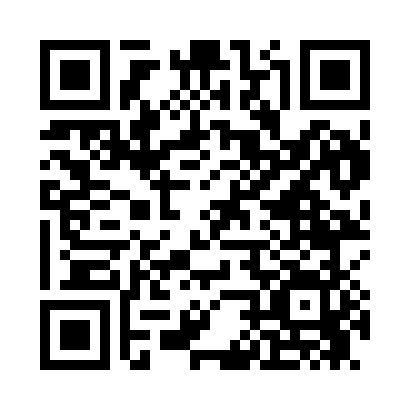 Prayer times for Givin, Iowa, USAMon 1 Jul 2024 - Wed 31 Jul 2024High Latitude Method: Angle Based RulePrayer Calculation Method: Islamic Society of North AmericaAsar Calculation Method: ShafiPrayer times provided by https://www.salahtimes.comDateDayFajrSunriseDhuhrAsrMaghribIsha1Mon4:015:421:155:168:4710:282Tue4:025:421:155:168:4710:273Wed4:035:431:155:168:4710:274Thu4:045:441:155:168:4710:265Fri4:055:441:155:168:4610:266Sat4:055:451:165:168:4610:257Sun4:065:451:165:168:4610:258Mon4:075:461:165:168:4510:249Tue4:085:471:165:168:4510:2310Wed4:095:481:165:168:4510:2311Thu4:105:481:165:168:4410:2212Fri4:115:491:165:168:4410:2113Sat4:135:501:175:168:4310:2014Sun4:145:511:175:168:4210:1915Mon4:155:511:175:168:4210:1816Tue4:165:521:175:168:4110:1717Wed4:175:531:175:168:4010:1618Thu4:185:541:175:168:4010:1519Fri4:205:551:175:168:3910:1420Sat4:215:561:175:158:3810:1321Sun4:225:561:175:158:3710:1122Mon4:235:571:175:158:3710:1023Tue4:255:581:175:158:3610:0924Wed4:265:591:175:158:3510:0825Thu4:276:001:175:148:3410:0626Fri4:296:011:175:148:3310:0527Sat4:306:021:175:148:3210:0428Sun4:316:031:175:148:3110:0229Mon4:336:041:175:138:3010:0130Tue4:346:051:175:138:299:5931Wed4:366:061:175:138:289:58